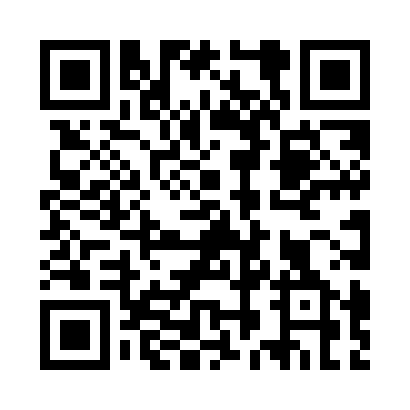 Prayer times for Hidrolandia, BrazilWed 1 May 2024 - Fri 31 May 2024High Latitude Method: NonePrayer Calculation Method: Muslim World LeagueAsar Calculation Method: ShafiPrayer times provided by https://www.salahtimes.comDateDayFajrSunriseDhuhrAsrMaghribIsha1Wed5:166:2912:143:325:587:082Thu5:166:3012:143:315:587:073Fri5:166:3012:143:315:577:074Sat5:166:3012:143:315:577:075Sun5:166:3112:143:315:567:066Mon5:176:3112:133:305:567:067Tue5:176:3112:133:305:557:068Wed5:176:3112:133:305:557:059Thu5:176:3212:133:295:557:0510Fri5:176:3212:133:295:547:0511Sat5:186:3212:133:295:547:0412Sun5:186:3312:133:295:547:0413Mon5:186:3312:133:295:537:0414Tue5:186:3312:133:285:537:0415Wed5:186:3412:133:285:537:0416Thu5:196:3412:133:285:527:0317Fri5:196:3412:133:285:527:0318Sat5:196:3512:133:285:527:0319Sun5:196:3512:133:285:527:0320Mon5:206:3512:133:275:517:0321Tue5:206:3612:143:275:517:0322Wed5:206:3612:143:275:517:0323Thu5:206:3612:143:275:517:0224Fri5:216:3712:143:275:517:0225Sat5:216:3712:143:275:517:0226Sun5:216:3712:143:275:507:0227Mon5:216:3812:143:275:507:0228Tue5:226:3812:143:275:507:0229Wed5:226:3812:143:275:507:0230Thu5:226:3912:153:275:507:0231Fri5:236:3912:153:275:507:02